Овцеводство. КозоводствоКозоводствоИспанская порода коз мурсиана-гранадина в Подмосковье / А. С. Шувариков [и др.] // Овцы, козы, шерстяное дело. – 2019. – №. 2. – С. 25–28.Новопашина, С. И. Гомеостаз и молочная продуктивность коз при разных способах декорнуации / Е. В. Крапивина, Д. В. Иванов, Я. С. Рыжко // Овцы, козы, шерстяное дело. – 2019. – №. 1. – С. 48–51.Новопашина, С. И. Результаты участия российских козоводов и сыроделов в VII международной специализированной выставке по козоводству Capr’Inov во Франции / С. И. Новопашина, М. Ю. Санников, С. А. Хататаев // Овцы, козы, шерстяное дело. – 2019. – №. 1. – С. 52–55.ОвцеводствоАбонеев, В. В. Повышение эффективности научного обеспечения современного состояния овцеводства России / В. В. Абонеев, В. В. Марченко, Е. В. Абонеева // Овцы, козы, шерстяное дело. – 2019. – №. 2. – С. 5–9.Афанасьева, А. И. Влияние пробиотика "Ветом 4.24" на воспроизводительную способность овцематок / А. И. Афанасьева, В. А. Сарычев, С. Г. Катаманов // Овцы, козы, шерстяное дело. – 2019. – №. 2. – С. 43–44.Баринов, Н. Д. Влияние зеленой массы сорго в фазе молочновосковой спелости на метаболические процессы в рубце овец / Н. Д. Баринов, И. И. Калюжный // Овцы, козы, шерстяное дело. – 2019. – №. 2. – С. 49–50.Баринов, Н. Д. Изменение рубцового пищеварения и продуктов метаболизма у овец при потреблении зерна сорго / Н. Д. Баринов, И. И. Калюжный // Овцы, козы, шерстяное дело. – 2019. – №. 2. – С. 54–55.Биологические особенности муфлонов в центрально-европейской части России / Р. А. Крюковский [и др.] // Овцы, козы, шерстяное дело. – 2019. – №. 2. – С. 31–33.Ванькаев, С. С. Влияние подбора по смушковому типу на развитие серых ягнят и качество каракуля / С. С. Ванькаев, Ф. Н. Хуцаев, Д. К. Лиджиев // Овцы, козы, шерстяное дело. – 2019. – №. 1. – С. 18–19.Весовой и линейный рост тонкорунного и гибридного молодняка / Н. А. Раджабов [и др.] // Овцы, козы, шерстяное дело. – 2019. – №. 1. – С. 12–14Влияние кормовых добавок на обмен азота в организме овец / В. И. Косилов [и др.] // Овцы, козы, шерстяное дело. – 2019. – №. 2. – С. 45–46.Влияние различных уровней меди на гематологические показатели суягных овцематок / Д. Б. Маджиев [и др.] // Овцы, козы, шерстяное дело. – 2019. – №. 2. – С. 47–48.Гистологическая оценка мышечной ткани овец эдильбаевской породы Астраханской области / Н. В. Коник [и др.] // Вестн. АПК Ставрополья. – 2018. – № 4. – С. 70–74.Двалишвили, В. Г. Весовой рост и мясная продуктивность чистопородных и у кровных по эдильбаям романовских баранчиков при разной эффективности использования корма / В. Г. Двалишвили // Овцы, козы, шерстяное дело. – 2019. – №. 2. – С. 34–36.Епифанов, В. Г. Переваримость питательных веществ рациона холостыми овцематками при минимизации доли концентратов в рационе / В. Г. Епифанов, Е. А. Карасев, А. О. Микитюк // Овцы, козы, шерстяное дело. – 2019. – №. 1. – С. 33–34.Карабаева, М. Э. Национальные, региональные и международные требования к качеству и безопасности баранины / М. Э. Карабаева // Овцы, козы, шерстяное дело. – 2019. – №. 1. – С. 25–27.Карамаев, С. В. Адаптационные особенности молодняка мандолонгской породы в условиях Самарской области / С. В. Карамаев, А. С. Карамаева, Л. Н. Бакаева // Вестн. Ульяновской гос. с.-х. акад. – 2019. – № 1 (45). – С. 90–95.Колосов, Ю. А. К вопросу о балансе продукции (мясо-шерсть) в тонкорунном и полутонкорунном овцеводстве / Ю. А. Колосов // Овцы, козы, шерстяное дело. – 2019. – №. 1. – С. 4–6.Корниенко, П. П. Эффективность промышленного скрещивания маток породы прекос с эдильбаевскими и романовскими баранами / П. П. Корниенко, Е. П. Еременко, Н. А. Масловская // Овцы, козы, шерстяное дело. – 2019. – №. 2. – С. 20–24.Костылев, М. Н. Продуктивность овец романовской породы в племенных хозяйствах Ярославской области / М. Н. Костылев, М. С. Барышева // Овцы, козы, шерстяное дело. – 2019. – №. 2. – С. 37–39.Кравченко, Н. И. Некоторые результаты скрещивания овец южной мясной и романовской пород / Н. И. Кравченко // Овцы, козы, шерстяное дело. – 2019. – №. 1. – С. 10–11.Ладыш И. А., Морфологические показатели крови тонкорунных пород овец в возрастном аспекте при разной техногенной нагрузке / Ладыш И.А., В. И. Белогурова, В. Н. Бублик // Овцы, козы, шерстяное дело. – 2019. – №. 1. – С. 43–44.Лобанов, П. В. Эффективность возрастного подбора в селекции овец / П. В. Лобанов, С. И. Гайдашов, А. А. Омаров // Овцы, козы, шерстяное дело. – 2019. – №. 2. – С. 12–14.Монгуш, С. Д. Создание зимних пастбищ для овец в Республике Тыва / С. Д. Монгуш, Л. Д. Балган, В. П. Тулуш // Овцы, козы, шерстяное дело. – 2019. – №. 1. – С. 41–42.Манджиев, Д. Б. Влияние разных уровней цинка на переваримость питательных веществ рациона холостыми овцематками / Д. Б. Манджиев, Д. Ш. Гайирбегов // Вестн. Мичуринского гос. аграр. ун-та. – 2019. – № 1. – С. 100–102.Манджиев, Д. Б. Потребность холостых овцематок калмыцкой курдючной породы в цинке / Д. Б. Манджиев, Д. Ш. Гайирбегов // Вестн. Мичуринского гос. аграр. ун-та. – 2019. – № 1. – С. 108–111.Мамаев, А. В. Биологически активные центры овец: локализация, строение, электро-физиологическая активность / А. В. Мамаев, Л. Д. Самусенко, М. В. Баркова // Вестн. аграр. науки. – 2018. – № 6. – С. 16–26.Монгуш, С. С. Продуктивность тувинско-сараджинских полугрубошерстных овец желательного типа и их помесей с тувинскими грубошерстными овцами / С. С. Монгуш // Овцы, козы, шерстяное дело. – 2019. – №. 2. – С. 40–41.Мониторинг генетической резистентности 14 российских пород овец к скрепи / Т. Е. Денискова [и др.] // Овцы, козы, шерстяное дело. – 2019. – №. 1. – С. 15–17.Мясная продуктивность гибридов архара и романовской породы / Б. С. Иолчиев, [и др.] // Вестн. Красноярского гос. аграр. ун-та. – 2019. – № 1. – С. 92–97.Мясная продуктивность молодняка овец бурятской грубошерстной и тувинской короткожирнохвостой пород / С. И. Билтуев [и др.] // Вестн. Бурятской гос. с.-х. акад. им. В.Р. Филиппова. – 2019. – № 1. – С. 110–115.О возможных дополнениях в ГОСТ Р 31777-2012 в части оценки мясной продуктивности коз / А. Т. Подкорытов [и др.]  // Овцы, козы, шерстяное дело. – 2019. – №. 2. – С. 22–24.О сертификации и качестве шерсти / Н. К. Тимошенко [и др.] // Овцы, козы, шерстяное дело. – 2019. – №. 1. – С. 28–31.Оптимизация уровня меди в рационах лактирующих овцематок калмыцкой породы / В. С. Зотеев [и др.] // Овцы, козы, шерстяное дело. – 2019. – №. 1. – С. 38–40.Пилотный проект промышленного производства овечьего молока на Кубани / С. И. Светличный [и др.] // Овцы, козы, шерстяное дело. – 2019. – №. 1. – С. 20–24.Погодаев, В. А. Характеристика шерсти баранчиков калмыцкой курдючной породы и помесей (1/2 калмыцкая курдючная  1/2 дорпер) / В. А. Погодаев, Н. В. Сергеева, Г. В. Завгородняя // Известия Горского гос. аграр. ун-та. – 2019. – Т. 56, № 1. – С. 64–69.Подойницына, Т. А. Многоплодие романовских овец как фактор повышения производства баранины / Т. А. Подойницына, Н. И. Кравченко, Ю. А. Козуб // Вестн. Ульяновской гос. с.-х. акад. –2019. – № 1 (45). – С.143–147.Пономарева, А. И. Продуктивные особенности альпака / А. И. Пономарева, И. Н. Сычева // Овцы, козы, шерстяное дело. – 2019. – №. 2. – С. 29–30.Поступление и использование энергии рационов баранчиками, потребляющими сорбционные и пробиотические добавки / В. И. Косилов [и др.] // Овцы, козы, шерстяное дело. – 2019. – №. 1. – С. 35–37.Продуктивные и биологические особенности баранчиков эдильбаевской породы разных генотипов, разводимых в аридных условиях Нижнего Поволжья / И. Ф. Горлов [и др.] // Овцы, козы, шерстяное дело. – 2019. – №. 2. – С. 2–4.Продуктивно-биологические показатели животных разной масти / А. И. Ерохин [и др.] // Овцы, козы, шерстяное дело. – 2019. – №. 2. – С. 15–19.Романов, В. Н. Влияние многофункциональной кормовой добавки на переваримость питательных веществ кормов в организме овец / В. Н. Романов, Н. В. Боголюбова // Овцы, козы, шерстяное дело. – 2019. – №. 2. – С. 51–53.Свяженина, М. А. Экстерьер и некоторые особенности продуктивности коз зааненской породы в Тюменской области / М. А. Свяженина // Известия Санкт-Петербургского гос. аграр. ун-та. – 2019. – № 4. – С. 154–159.Сердюк, Г. Н. ДНК-маркеры в селекции овец / Г. Н. Сердюк, А. О. Притужалова // Овцы, козы, шерстяное дело. – 2019. – №. 2. – С. 10–11.Совершенствование популяций тонкорунных овец в племенных хозяйствах Ставропольского края / С. Н. Шумаенко [и др.] // Вестн. АПК Ставрополья. – 2018. – № 4. – С. 88–91.Ульянов, А. Н. Результаты прямого и реципрокного скрещивания длинношерстных овец кубанского заводского типа породы линкольн и восточно-фризских / А. Н. Ульянов, А. Я. Куликова // Овцы, козы, шерстяное дело. – 2019. – №. 1. – С. 2–3.Хайитов, А. Х. Особенности газоэнергетического обмена у ягнят курдючных овец / Хайитов А. Х., У. Ш. Джураева // Известия Санкт-Петербургского гос. аграр. ун-та. – 2019. – № 4. – С. 149–154.Хайитов, А. Х. Продуктивно-биологические показатели нового шахринау-регарского породного типа гиссарских овец в Таджикистане / А. Х. Хайитов, К. Б. Курбонов, У. Ш. Джураева // Овцы, козы, шерстяное дело. – 2019. – №. 1. – С. 7–9.Характеристика шерстных качеств выставочных пород овец / Г. В. Завгородняя [и др.] // Вестн. АПК Ставрополья. – 2018. – № 4. – С. 65–69.Шаптаков, Э. С. Постнатальный рост и мясная продуктивность каракульских баранчиков при разных условиях утробного развития / Э. С. Шаптаков // Овцы, козы, шерстяное дело. – 2019. – №. 2. – С. 42.Щугорева, Т. Э. Особенности роста чистопородного и помесного молодняка овец / Т. Э. Щугорева, В. А. Бабушкин, А. Ч. Гаглоев // Вестн. Мичуринского гос. аграр. ун-та. – 2019. – № 1. – С. 78–80.Составитель: Л. М. Бабанина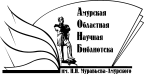 «Амурская областная научная библиотека имени Н.Н. Муравьева-АмурскогоОтдел библиографии и электронных ресурсов